Муниципальное бюджетное дошкольное образовательное учреждение «Екимовский детский сад» - муниципального образования – Рязанский муниципальный район Рязанской областиКонспектнепосредственной образовательной деятельности по речевому развитию в старшей группе Составление рассказа   нравственно-этического характера «Если бы щенок мог говорить…»Митронина Н.С.МБДОУ «Екимовский детский сад»воспитатель I кв. категорииС. Екимовка – 2019 г.Цель. Обучение детей приемам составления текстов морально-этического плана по мотивам содержания картины. . Образовательные:Обучать  образности речи, пониманию наиболее важных смысловых оттенков, описание того или иного действующего лица – это дает зрительную опору, вызывая   в памяти пассивный запас слов, приучая детей видеть главное и избирательно пользоваться языковыми средствами. Закрепить  умения выстраивать композицию, связывая  части в единый текст.  Активизировать и актуализировать словарь ( прилагательные, глаголы, выражения, подчеркивающие образность речи и богатство словаря).Формировать навык составления грамматически правильной фразы.  Развивающие: Развивать воображение и фантазию ребенка, обучая приемам   «рисования» словесной картинки путем   самостоятельного  придумывания  сюжета, событий, предшествующих и последующих изображенным на картине;Развивать мышление, умение выстраивать причинно-следственные связи.Развивать образное мышление, воображение, память.Уточнить знания детей : о разнообразных эмоциональных состояниях и настроениях;  о разнообразных нравственных качествах и чертах характера человека,  обыгрывая  их с помощью приемов эмпатии, используя мимику, жесты и другие выразительные средства. Воспитывающие:Воспитывать гуманное отношение к животным, отзывчивость, доброжелательность.Учить выводить мораль из составленного текста рассказа. Формировать познавательный интерес.Предварительная работа: 									 творческие задания, которые имеют следующее содержание:· "Я назову тебе черту характера, а ты скажи наоборот". "Покажи действием и мимикой изменение твоих чувств".  "Превратись в кого-нибудь или во что-нибудь. Опиши твои чувства". Задания о разнообразных чертах характера. (Добрый - злой, трудолюбивый - ленивый, вежливый - грубый, умный - глупый…) добрый - всех любит, заботится, помогает, хлопочет…).Словарная работа: уметь соотносить глаголы с конкретным существительным, умение употреблять прилагательные в предложениях.Материалы и оборудование:Раздаточный: Картинки: Веселый и грустный щенок Технические средства: музыкальный проигрыватель, проектор, компьютер. Форма работы с детьми в основной части: коллективная, при которой вся группа детей сочиняет рассказ от лица одного героя; Ход занятия.1.Вводная часть.Мотивация общения Задача: Создание положительного эмоционального настроения.- « Придумано кем-то просто и мудро
При встрече здороваться: «Доброе утро!»
Доброе утро и солнцу, и птицам.
Доброе утро улыбчивым лицам!»
Ребята, посмотрите друг на друга, на наших гостей, улыбнитесь и подарите всем хорошее настроение.2.Основная часть.Дидактическая игра  «Настроение» уточнить следующие знания: 						      - о эмоциональном  состоянии Грустный - веселый, радостный - печальный, спокойный – возбужденный;                                                                                                          - о признаках проявления того или иного эмоционального состояния:  веселый - улыбается, все его радует, вызывает смех…; грустный - вздыхает, все его огорчает, много жалуется, плаксивый…;  Рассматривание картинки на местах  : Веселый и грустный щенок 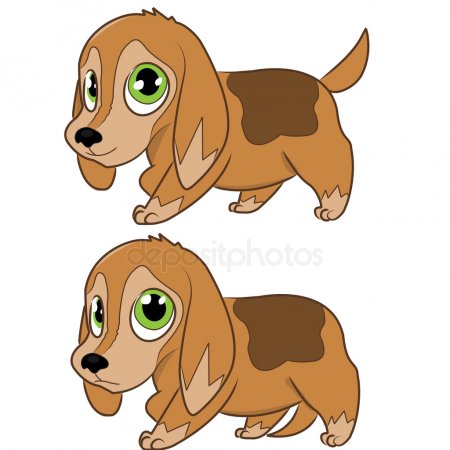 	Педагог: что вы видите на картинке?  (Щенок)                                                                                                       Что вы можете  сказать о щенке?  О его настроении? Почему вы так решили?                                   	 Дети. Веселый щенок  ( носик к верху, ротик улыбается или глаза смеются) и грустный щенок  (носик  и  ротик опущены в низ, не  улыбается или глаза грустные)Стук в дверь приносят письмо от  фотографа.							 «Здравствуйте ребята! Я шёл по улице и увидел очень интересную, но грустную  картину. Я её сфотографировал и прислал Вам! Вы можете проявить фото на проекторе.  						Показ картины  на проекторе  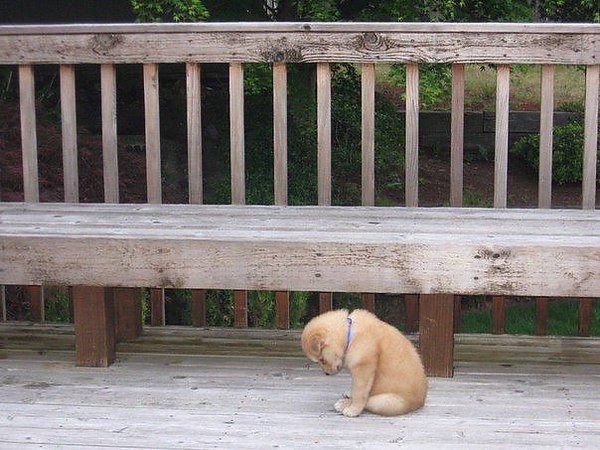 Воспитатель предполагает, что щенку   нужна помощь.  Дети вы  согласны оказать помощь этому  бедняге?  Дети согласны помочь щеночку. 		Воспитатель. На  картинке изображен щенок, о котором можно сказать «бедненький»? Почему вы так думаете? (опущена голова, хвостик опущен, мокрый, ...) А какие еще слова-признаки можно подобрать к щенку на картинке? (маленький, трогательный, беззащитный (почему?), пушистый (почему?), бездомный (почему? как узнали?), одинокий (почему?)Воспитатель. Но мы не знаем, что с ним произошло. Если бы он мог говорить, он рассказал бы  нам.  								Дети я предлагаю вам  придумать рассказ   «Если бы щенок мог говорить…»									 Прежде, чем мы начнем составлять рассказ, ответьте на вопросы: 
- О ком будет наша история? 
- Кто еще является персонажем нашей истории? 
- Когда происходит действие на картине? Почему вы так решили? 
- Где происходит действие на картине ? 
- А где  началась эта история, и где  хотелось бы щенку, чтобы она закончилась?Воспитатель предлагает начало   рассказа «Если бы щенок мог говорить, он бы рассказал нам, что был счастливым щенком».  Воспитатель предлагает подумать об этой истории. Дети могут быть поделены на подгруппы, и каждая подгруппа составляет свой вариант рассказа и рассказывать её частями.Мы с вами составили очень интересный рассказ, но каждая история имеет свой конец. Стихотворение, которое я вам сейчас прочитаю, поможет вам придумать, чем закончилась наша история. 
Почему дрожит щенок? 
Потому что он промок. 
Потому что у него 
Нету дома своего. 
Почему грустит щенок? 
Потому что одинок. 
Потому что у щенка 
Даже клички нет пока. 
Мы домой его возьмём, 
Позаботимся о нём, 
Назовём его Малыш... 
- Мама, ты же разрешишь? 
Н.Радченко  Кто хочет рассказать весь рассказ? (Ребенок рассказывает рассказ полностью).Выполнение физминутки. Электронная физминутка «???»( Показ и объяснение через проетор.) Дети выполняют  движения.3.Заключительная часть.	Ребята! Мы с вами  знаем, что щенок очень скучает по хозяину и по своему дому. Как нам найти его дом? ( Написать объявление)Составление текста объявления «Потерялся щенок».- Молодцы, ребята. Мы с вами отдохнули. Давайте присядем и попробуем помочь нашему щенку и напишем с вами объявление.-А как же правильно составить объявление, чтобы люди обратили на него внимание?(Как-то назвать. Начинать специальными сигнальными словами)- Какими, ребята? (Внимание! Помогите! Объявление! Потерялся щенок!)-Дальше надо обратиться к читателям, жителям, слушателям. (Уважаемые, жители поселка Мурмино)_ Теперь нужно объявить о том, что случилось. (Потерялся щенок)- Хорошо. А как люди узнают, какой именно потерялся щенок, их много на улице встретить можно?  Вставим в объявление фотографию.-Давайте, вспомним какой же именно он щенок?  Дети  описывают  щенка словами.Молодцы,  а теперь скажите,   как узнает хозяин щенка 
,  если он увидит  и прочтет наше объявление?- Куда ему обратиться?- Правильно, напишем  наш адрес.  - Мы   написали объявление. Я уверена, хозяин найдется и щенок будет счастливым. А о том, что он будет счастливым можно по внешнему виду   догадаться? (радостное выражение мордочки, хвостик задорно торчит вверх).- Из всех добродетелей и достоинств души величайшее достоинство – доброта. - Я желаю вам, чтобы Доброта всегда жила в ваших сердцах. Чтобы весь мир был наполнен Добротой, Нежностью, Верой, Надеждой, Любовью, Счастьем, Радостью, Улыбками детей. (стих «О доброте» Н. Тулупова) Добрым быть совсем не простоНе зависит доброта от ростаНе зависит доброта от цветадоброта не пряник, не конфетаЕсли доброта, как солнце светитРадуются взрослые и дети.Спасибо всем!( воспитатель дарит детям памятные подарки)	Список используемых источников:ООП МБДОУ «Екимовский детский сад» (часть программы, формируемая участниками образовательного процесса, направленная на развитие речи детей).Тулупова Нелли.Я соловья искала : Стихи, поэма / Нелли Тулупова; Перевела с белорус. С. Евсеева; [Худож. М. Красовская]. - М. : Сов. писатель, 1987.Интернет ресурсы.